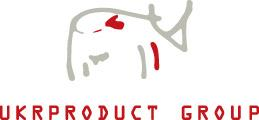 ДЛЯ НЕГАЙНОГО ОПРИЛЮДНЕННЯ                                                                29 червня 2017                                                ОСТАТОЧНІ РЕЗУЛЬТАТИРІЧНИЙ ЗВІТ ЗА РІК, ЩО ЗАКІНЧИВСЯ 31 ГРУДНЯ 2016 РОКУ ПОВІДОМЛЕННЯ ПРО ЗАГАЛЬНІ ЗБОРИ ЗАСНОВНИКІВ Укрпродукт Груп (AIM: UKR), один з провідних українських виробників і дистриб`юторів брендованих молочних продуктів та напоїв (квасу), сьогодні оголошує аудовані результати за рік, що закінчився 31 грудня 2016 року.Копії річного звіту Групи, що містять фінансову звітність за 2016 рік, підтверджену аудитором найближчим часом будуть розіслані акціонерам та будуть доступні на веб-сайті Компанії www.ukrproduct.com. Також копії будуть в наявності в головному офісі Компанії, що знаходиться за адресою: 10-й поверх, вул. Шота Руставелі, буд 39-41 , Київ 01033, Україна.Директори Укрпродукт Груп також раді повідомити, що Повідомлення про Загальні збори засновників буде опубліковане найближчим часом. Загальні збори засновників відбудуться в офісі Укрпродукт Груп, що знаходиться за адресою: 10-й поверх, вул. Шота Руставелі, буд 39-41, Київ 01033, Україна, о 6 годині вечора (за київським часом) у четвер 20 липня 2017 року. Копії повідомлення про Загальні збори засновників і бланк Форми для голосування будуть доступні для завантаження на веб-сайті Компанії www.ukrproduct.com.З копією Повідомлення про Загальні збори засновників разом з додатковою інформацією, що їх стосується, та іншими пов`язаними питаннями можна буде ознайомитися на веб-сайті Укрпродукт Груп за посиланням тут, а також надати додатковий запит на наступну адресу: Bedell Secretaries Limited, Secretary, 26 New Street St. Helier, Jersey JE2 3RA Channel Islands.Укрпродукт Груп ЛімітедДжек Роуелл, Невиконавчий голова                                  тел: +380 44 232 9602Олександр Сліпчук, Головний виконавчий директор                        www.ukrproduct.comZAI Corporate Finance Ltd. Номінований радник та брокер Пітер Тревелян-Кларк, Джон Трейсі Tel: +44 20 7060 2220 www.zaicf.comЗвернення Голови Правління та Головного Виконавчого ДиректораПротягом 2016 року компанія «Укрпродукт» продовжувала стикатися із труднощами, викликаними політичною ситуацією та економікою України. Валюта продовжувала слабшати за умов зменшеного географічного ринку та інтенсивної конкуренції. Споживачі мають низьку купівельну спроможність та впевненість.У цьому складному контексті Укрпродукт у відповідь зосередився на грошових коштах, забезпеченні конкурентоспроможної пропозиції продукції, зосередженні уваги на життєздатних клієнтів, які забезпечують прийнятну маржу і таким чином виробництво грошових коштів. Укрпродукт прагне далі підтримувати торговельні зусилля з підвищення продуктивності та вартості.ТоргівляЗагальні доходи зросли лише на 3% в гривнях з урахуванням асортименту продукції. Валовий прибуток покращився у більшості виробничих ліній окрім сухого знежиреного молока.Брендованій продукції надавали більше уваги, включаючи ключові категорії: масло та спред, які демонструють покращення об’ємів та маржі. Маржа у категорії плавленого сиру залишилася на трохи нижчому рівні доходу. У категорії PL покращився валовий прибуток та суттєво зменшилися об’єми, так-як маржинальні контракти були припинені. Приватна етикетка збільшувала валовий прибуток на суттєво зменшені обсяги, оскільки маржинальні контракти були припинені. Ті, які залишилися та розвинулися, відобразили якість, яку вимагають роздрібні продавці и пропорційну маржу. Квас продовжував робити великий внесок до валового прибутку. Квасовий напій продовжував робити сильний внесок валового прибутку. Ця категорія відкриває можливості, а асортимент продукції був розширений білим квасом та здоровим напоєм із шипшини, які продаються на ринку.Зниження обмінного курсу сприяло гарному загальному розвитку експортного бізнесу не тільки в країнах СНД. На кінець року зростання внутрішніх цін на молочні продукти в Україні спричинювало певні обмеження, однак експорт брендових продуктів збільшився в 2016 році на тисячу тонн.Сухе знежирене молоко мало негативний тренд з огляду на наявність доступних низьких цін у світі, особливо в першій половині року. Однак, резервні потужності на нашому Старокостянтинівському заводі дали можливість для вигідних контрактів з переробки. У зв’язку з цим Укрпродукт у 2016 році підтримав свій затверджений статус постачальника з найбільшою міжнародною компанією Danone, що підтверджує, що продукція компанії відповідає високим міжнародним вимогам якості.ФінансиЗагальні доходи за рік були стабільними на рівні 20 млн фунтів. У національній валюті гривні доходи загалом зросли на 3% до 693 млн. грн.На складних ринках валовий прибуток зазвичай демонстрував деяке поліпшення, з урахуванням сухого знежиреного молока, що, враховуючи світове ціноутворення, демонструє дефіцит у розмірі 0,6 млн в порівнянні з попереднім роком. Слід зауважити, що сухе знежирене молоко є побічним продуктом виробництва масла, а чиста рентабельність масла / сухого знежиреного молока разом є здоровою.З огляду на значне скорочення витрат EBITDA перейшла на позитивну територію на рівні 1,9% (2015 мінус 4%). Операційний збиток був значно зменшений до 0,195 млн. фунтів стерлінгів (2015 рік - операційний збиток  стерлінгів).Процентні витрати знизилися на  стерлінгів за рахунок накопичення грошових коштів та реструктуризації боргу ЄБРР.Незважаючи на зменшення, курсові різниці продовжували залишатися негативними на 0,743 млн. Фунтів стерлінгів (2015 р. - 1,733 млн.). Це, разом із суттєвим зниженням інших операційних витрат у розмірі 0,17 млн. фунтів стерлінгів (2015 р. - 1,089 млн. Фунтів стерлінгів), призвело до втрати на рік 1,484 млн. фунтів стерлінгів (втрата у 2015 році - 3906 млн. фунтів стерлінгів).Грошові коштиБаланс коштів на 31 грудня 2016 року становив  стерлінгів ( стерлінгів у 2015 році). У складному торговому середовищі бізнес-модель «Укрпродукт Групп» зосереджується на управлінні грошовими коштами.На даний час очікується, що рівень грошових коштів Групи буде достатнім для погашення поточних боргів в короткостроковій та середньостроковій перспективі, з огляду на відстрочення погашення основної суми ОТП Банку, оголошеного в червні, та очікуваного негайного завершення переговорів стосовно нового кредитного договору.Реструктуризація кредиту ЄБРР була завершена в 2016 році. Переглянуті умови вимагають погашення кредиту протягом більш тривалого періоду та за більш вигідних процентних ставок, а перші дві основні виплати були здійснені згідно розкладу після закінчення періоду. Однак, продовжуються обговорення з ЄБРР, що докладно описано в розділі «Принцип сталого розвитку», разом з наслідками порушення фінансових зобов'язань за договорами та подальших вейверів.ПерспективиУкрпродукт продовжуватиме працювати над прибутковістю, при цьому грошовий потік залишиться пріоритетним. Плани, як визначено вище, будуть і надалі впроваджуватися з належним акцентом на можливості розвитку напоїв та експорту.Новий рік почався обнадійливо. На цьому етапі доходи від продажу та валова маржа випереджають минулорічні, а перші два транші виплат основного боргу ЄБРР були здійснені. Реорганізація капіталу для спрощення структури групи здійснюється, як того вимагає ЄБРР.Консолідований звіт про сукупний дохідЗа рік, що завершився 31 грудня 2016 року  (в тисячах фунтах стерлінгів, якщо не вказано інше)	ПриміткаРік, що завершився                        31 грудня 2016            31 грудня 2015тис.фунтів стерлінгів Податок на прибуток                                                            13                                77                       (59)ЗБИТОК ЗА РІК                                                                                           (1,484)                  (3,906) Що належить:Акціонерам Материнської Компанії                                                                (1,484)                   (3,906) Неконтролюючим акціонерам                                                                             -                            -Прибуток на акцію:                                                                 26Базовий                                                                                                                   (3.74)                       9,85Розбавлений                                                                                                                 (3.74)                       9,91ІНШИЙ СУКУПНИЙ ДОХІД:Статті, які згодом будуть перенесені на рахунок прибутків і збитків          Курсові різниціСтатті, які не будуть перенесені на рахунок прибутків і збитків           Прибуток від переоцінки основних засобівПрибуток від зміни ставок оподаткуванняІНШИЙ СУКУПНИЙ ДОХІД ЗА ВИРАХУВАННЯМ ПОДАТКУ ВСЬОГО СУКУПНИЙ ДОХІД ЗА РІКЩо належить:Акціонерам материнської компаніїНеконтролюючим акціонерам                 513                  (1,526)  -                     1,113                       -                      (200)                    513                      (613)                 (971)                   (4,519)(971)                   (4,519)-                            -КОНСОЛІДОВАНИЙ ЗВІТ ПРО ФІНАНСОВИЙ СТАН станом на 31 грудня 2016(в тисячах фунтах стерлінгів, якщо не вказано інше)	Ця консолідована фінансова звітність була затверджена для випуску Радою Директорів 29 червня 2017 року і була підписані від її імені Олександром Сліпчуком.Характер фінансової інформаціїФінансова інформація, що міститься в цьому оголошенні, не становить статутних рахунків, як це визначено в розділі 113 Закону про компанії (Джерсі) 1991 року, але було вилучено з фінансової звітності Групи за 2016 рік. Аудитори звітували за фінансовими звітами за 2016 рік: їх звіт був безумовним, але містив акцентування щодо питання, яке стосується сталого розвитку та невиконання умов кредитної угоди з Європейським банком реконструкції та розвитку (ЄБРР), а також терміни погашення договорів про зовнішнє фінансування з OTP Банком 9 вересня 2017 року. Він не містив жодної заяви згідно з розділом 113B Закону про компанії (Джерсі) 2011 року. Фінансова звітність за 2016 рік буде передана Реєстратору Компаній після прийняття на Річних загальних зборах компанії.ВИТЯГИ З ПРИМІТОК ДОКОНСОЛІДОВАНОЇ ФІНАНСОВОЇ ЗВІТНОСТІ 1.   Основа підготовкиКонсолідована фінансова звітність була підготовлена на основі історичної собівартості, за винятком основних засобів, які оцінювалися за справедливою вартістю. Консолідована фінансова звітність представлена в англійських фунтах стерлінгах (GBP), і всі значення округлюються до найближчої тисячі (£ 000), якщо інше не вказано.2.   Принцип сталого розвитку, банківські кредити на овердрафти Група зазнала збитків у розмірі 1 484 тисяч фунтів стерлінгів за рік, що закінчився 31 грудня 2016 року, зменшивши нерозподілений прибуток на цю дату до 4 427 тисяч фунтів стерлінгів. Крім того, через значну девальвацію української гривні основні суми кредитів, виражених у іноземній валюті, зросли. Станом на 31 грудня 2016 року позики, деноміновані в іноземній валюті, мали наступну непогашену суму: 969 тисяч фунтів стерлінгів боргу OTP банку та 6,193 тисячі фунтів стерлінгів боргу ЄБРР (Примітка 24). Відсотки за цими кредитними договорами сплачуються за фіксованим графіком, доданого до відповідного кредитного договору.У червні 2016 року було підписано Договір про кредит і реструктуризацію з ЄБРР з правками, а деталі оголошені 30 червня 2016 року, з новими умовами, що набрали чинності 24 жовтня 2016 року. Відповідно до нових умов, основна сума розділена на дві частини - Транш А у розмірі 4000 тисяч євро з терміном погашення 01 грудня 2022 року та Транш B у сумі 3 259 тисяч євро з терміном погашення 30 листопада 2024 року.Група отримала кредитні канікули до 01 березня 2017 року із щоквартальним погашенням основної суми Траншу A, що починається з дати підписання і збільшується у сумі щорічно до 1 грудня 2022 року. Перші два платежі були здійснені повністю, як заплановано. Транш B повинен бути погашений єдиним платежем 1 грудня 2024 року, якщо не передбачено дострокового погашення траншу А чи події дефолту.Незважаючи на сплату погашення, як це було заплановано, Група порушила фінансові зобов'язання станом на 31 грудня 2016 року та 31 березня 2017 року. Правління зазадалегідь повідомило ЄБРР про порушення ковенантів позики та ЄБРР надали вейвери щодо порушених ковенантів від 08 травня 2017 року та 24 травня 2017 року відповідно. Через те, що дата отримання вейверів була пізніше, ніж звітна дата, згідно з МСБО 1 "Подання фінансових звітів" Група повинна була повністю класифікувати позику ЄБРР як поточне зобов'язання. У консолідованому звіті про фінансовий стан поточні зобов'язання перевищують поточні активи за рахунок перекласифікації позики ЄБРР.Рада вважає, що ЄБРР не буде вимагати прискореного погашення кредиту через порушення ковенантів станом на 31 грудня 2016 року та станом на 31 березня 2017 року. У майбутньому, якщо Група очікує порушення фінансових критеріїв ковенантів договору згідно зі зміненою угодою з ЄБРР, очікується, що ЄБРР надасть вейвер до звітного періоду.Група уклала зміни кредитної угоди з OTP Банком, згідно з якою основна дата погашення кредиту була продовжена з 9 червня 2017 року до 9 вересня 2017 року. Основна сума, що підлягає погашенню за цією угодою, становить 32 300 тисячі гривень (приблизно 969 тисяч фунтів стерлінгів).Консолідована фінансова звітність була підготовлена на основі принципу сталого розвитку, оскільки керівництво вважає, що воно застосувало достатні та відповідні заходи для підтримки своєї стратегії скорочення витрат, включаючи, але не обмежуючись наступним: реконструкцію виробничих потужностей у Старокостянтинові, зменшення кількості дочірніх компаній та оптимізація бізнес-процесів з метою мінімізації діяльності, пов'язаної з нецінною вартістю та відповідними витратами, а також розвиток експортної спроможності.Політична та економічна ситуація стала менш нестабільною, ніж у 2015 році. Уряд України прагне до зближення з Європейським Союзом, багато реформ проводяться у різних сферах.Стратегічною метою Групи є розвиток експортних продаж на світових ринках, зокрема в Азії та Африці. Ринки країн СНД також залишаються стратегічно важливими ринками для розвитку Групи, продажі у Казахстані вже почалися.Група також прагне розширити продаж на внутрішньому ринку в Україні, частково за рахунок впровадження нових продуктів та оновлення існуючого портфеля продуктів. Група продовжує збільшувати обсяги пропускної спроможності своїх молочних заводів шляхом тісної співпраці з фермерами та кооперативами, тим самим збільшуючи використання виробничих потужностей.Станом на 31 грудня 2016 Група має два кредити: кредит від ОТР Банку у сумі 969 тис. фунтів стерлінгів з кінцевою датою погашення 9 вересня 2017 року та кредит від ЄБРР у сумі 6,193 тис. фунтів стерлінгів (7,259 тис. євро). Станом на 31 грудня 2016, Група реструктуризувала позику від ЄБРР для фінансування проекту по підвищенню енергетичної ефективності та виробництва на ДП Старокостянтинівський молочний завод.Гарантії, корпоративні права на заставу за угодою з ЄБРР є підприємства Групи, які несуть спільну відповідальність разом з позичальником: ТОВ «Молочник»; Приватне підприємство "Молочні інвестиції"; ТОВ "Старкон-Молоко"; ЗАТ "Укрпродукт Груп"; ТОВ "Живий Квас".Гарантії на умовах договору з ОТП банком - це підприємства Групи, які несуть солідарну відповідальність разом з позичальником: ТОВ «Автопарк Старокостянтинів»; Фаворит консалтинг; Приватне підприємство Інвест Гарантія; Приватне підприємство "Красилівський Молочний Завод"; ТОВ АТП Центр ; ЗАТ "Укрпродукт Груп".Укрпродукт Лімітед - один із провідних українських виробників та дитриб`юторів брендованої молочної продукції та напоїв (квасу). Асортимент компанії включає плавлені сири та тверді сири, фасоване масло, сухе знежирене молоко та квас. Укрпродукт створила ряд відомих продуктових брендів («Наш молочник», «Народний продукт», «Вершкова долина», «Молендам», «Фермерське»), які добре відомі і високо оцінюються споживачами. Група заявила про сумарні активи в розмірі приблизно 13 млн фунтів стерлінгів станом на 31 грудня 2016 року і консолідовані доходи в розмірі приблизно 20,2 млн фунтів стерлінгів за дванадцять місяців, що закінчилися 31 грудня 2016 року. Цінні папери Укрпродукт торгуються під символом "UKR" на AIM, ринку, який управляється Лондонською фондовою біржею. ПрибутокСобівартість реалізованої продукції820,19020,158ПрибутокСобівартість реалізованої продукції9           (18,071)             (17,844)  ВАЛОВИЙ ПРИБУТОК2,1192,314Адміністративні витрати9(930)(1,109)Витрати на збут9(1,367)(1,462)Інші операційні витрати9                  (17)               (1,089)   ЗБИТОК ВІД ОПЕРАЦІЙНОЇ ДІЯЛЬНОСТІ(195)(1,346)Фінансові витрати, нетто11(623)(768)Ефект від переоцінки іноземної валюти10                (743)               (1,733)  ЗБИТОК ДО ОПОДАТКУВАННЯ(1,561)(3,847)ПриміткаПриміткаПриміткаПриміткаПриміткаПримітка             Станом на31 грудня 2016Тис.фунтів стерлінгів   Станом на31 грудня 2015Тис.фунтів стерлінгівАКТИВИНеоборотні активиМайно, заводи та обладнання14147,5117,417Нематеріальні активи1515656596Відстрочені податкові активи1616                                -                               46                           8,167                          8,059  Оборотні активиЗапаси 17171,8551,496Торгівельна та інша дебіторська заборгованість18182,5071,486Поточні податки1919230348Інші фінансові активи20201811Грошові кошти та їх еквіваленти2121                           175                               93                          4,785                          3,434  ВСЬОГО АКТИВИ                        12,952  11,493КАПІТАЛ ТА ЗОБОВ’ЯЗАННЯКАПІТАЛ ТА ЗОБОВ’ЯЗАННЯКАПІТАЛ ТА ЗОБОВ’ЯЗАННЯКАПІТАЛ ТА ЗОБОВ’ЯЗАННЯКапітал, що належить акціонерам материнської компаніїКапітал, що належить акціонерам материнської компаніїКапітал, що належить акціонерам материнської компаніїКапітал, що належить акціонерам материнської компаніїАкціонерний капіталАкціонерний капіталАкціонерний капіталАкціонерний капітал223,9673,967Емісійний дохід Емісійний дохід Емісійний дохід Емісійний дохід 234,5624,562Резерв курсових різницьРезерв курсових різницьРезерв курсових різницьРезерв курсових різниць23(14,781)(15,294)Резерв переоцінкиРезерв переоцінкиРезерв переоцінкиРезерв переоцінки233,9354,192Нерозподілений прибутокНерозподілений прибутокНерозподілений прибутокНерозподілений прибуток                         4,427                           5,655  2,1103,082Для не контролюючих акціонерівДля не контролюючих акціонерівДля не контролюючих акціонерівДля не контролюючих акціонерів                                -                                  -  ВСЬОГО КАПІТАЛВСЬОГО КАПІТАЛВСЬОГО КАПІТАЛВСЬОГО КАПІТАЛ                         2,110                          3,082  Довгострокові зобов’язанняБанківські  кредитиДовгострокові зобов’язанняБанківські  кредитиДовгострокові зобов’язанняБанківські  кредитиДовгострокові зобов’язанняБанківські  кредити24-3,206Довгострокова кредиторська заборгованістьДовгострокова кредиторська заборгованістьДовгострокова кредиторська заборгованістьДовгострокова кредиторська заборгованість441-Відстрочені податкові зобов'язанняВідстрочені податкові зобов'язанняВідстрочені податкові зобов'язанняВідстрочені податкові зобов'язання16                           363                             466                             804                          3,672  Поточні зобов'язання Банківські кредитиПоточні зобов'язання Банківські кредитиПоточні зобов'язання Банківські кредитиПоточні зобов'язання Банківські кредити247,1623,121Торговельна та інша кредиторська заборгованістьТорговельна та інша кредиторська заборгованістьТорговельна та інша кредиторська заборгованістьТорговельна та інша кредиторська заборгованість252,8541,586Поточні зобов'язання з податку на прибутокПоточні зобов'язання з податку на прибутокПоточні зобов'язання з податку на прибутокПоточні зобов'язання з податку на прибуток1018Інші податки до сплатиІнші податки до сплатиІнші податки до сплатиІнші податки до сплати                             12                               14                         10,038                          4,739  ВСЬОГО ЗОБОВ'ЯЗАННЯВСЬОГО ЗОБОВ'ЯЗАННЯВСЬОГО ЗОБОВ'ЯЗАННЯВСЬОГО ЗОБОВ'ЯЗАННЯ                       10,842                           8,411  ВСЬОГО КАПІТАЛ ТА ЗОБОВ'ЯЗАННЯВСЬОГО КАПІТАЛ ТА ЗОБОВ'ЯЗАННЯВСЬОГО КАПІТАЛ ТА ЗОБОВ'ЯЗАННЯВСЬОГО КАПІТАЛ ТА ЗОБОВ'ЯЗАННЯ12,95211,493Укрпродукт Груп Укрпродукт Груп Укрпродукт Груп Укрпродукт Груп Укрпродукт Груп Укрпродукт Груп Укрпродукт Груп Укрпродукт Груп Укрпродукт Груп Укрпродукт Груп Укрпродукт Груп Укрпродукт Груп Укрпродукт Груп Укрпродукт Груп Укрпродукт Груп Укрпродукт Груп Укрпродукт Груп Укрпродукт Груп Укрпродукт Груп Укрпродукт Груп Укрпродукт Груп Укрпродукт Груп Укрпродукт Груп Укрпродукт Груп Укрпродукт Груп Укрпродукт Груп Укрпродукт Груп Укрпродукт Груп Укрпродукт Груп Укрпродукт Груп Укрпродукт Груп Укрпродукт Груп Укрпродукт Груп Укрпродукт Груп Укрпродукт Груп Укрпродукт Груп Укрпродукт Груп Укрпродукт Груп Укрпродукт Груп Укрпродукт Груп КОНСОЛІДОВАНИЙ ЗВІТ ПРО ЗМІНИ В КАПІТАЛІ КОНСОЛІДОВАНИЙ ЗВІТ ПРО ЗМІНИ В КАПІТАЛІ КОНСОЛІДОВАНИЙ ЗВІТ ПРО ЗМІНИ В КАПІТАЛІ КОНСОЛІДОВАНИЙ ЗВІТ ПРО ЗМІНИ В КАПІТАЛІ КОНСОЛІДОВАНИЙ ЗВІТ ПРО ЗМІНИ В КАПІТАЛІ КОНСОЛІДОВАНИЙ ЗВІТ ПРО ЗМІНИ В КАПІТАЛІ КОНСОЛІДОВАНИЙ ЗВІТ ПРО ЗМІНИ В КАПІТАЛІ КОНСОЛІДОВАНИЙ ЗВІТ ПРО ЗМІНИ В КАПІТАЛІ КОНСОЛІДОВАНИЙ ЗВІТ ПРО ЗМІНИ В КАПІТАЛІ КОНСОЛІДОВАНИЙ ЗВІТ ПРО ЗМІНИ В КАПІТАЛІ КОНСОЛІДОВАНИЙ ЗВІТ ПРО ЗМІНИ В КАПІТАЛІ КОНСОЛІДОВАНИЙ ЗВІТ ПРО ЗМІНИ В КАПІТАЛІ КОНСОЛІДОВАНИЙ ЗВІТ ПРО ЗМІНИ В КАПІТАЛІ КОНСОЛІДОВАНИЙ ЗВІТ ПРО ЗМІНИ В КАПІТАЛІ КОНСОЛІДОВАНИЙ ЗВІТ ПРО ЗМІНИ В КАПІТАЛІ КОНСОЛІДОВАНИЙ ЗВІТ ПРО ЗМІНИ В КАПІТАЛІ КОНСОЛІДОВАНИЙ ЗВІТ ПРО ЗМІНИ В КАПІТАЛІ КОНСОЛІДОВАНИЙ ЗВІТ ПРО ЗМІНИ В КАПІТАЛІ КОНСОЛІДОВАНИЙ ЗВІТ ПРО ЗМІНИ В КАПІТАЛІ КОНСОЛІДОВАНИЙ ЗВІТ ПРО ЗМІНИ В КАПІТАЛІ КОНСОЛІДОВАНИЙ ЗВІТ ПРО ЗМІНИ В КАПІТАЛІ КОНСОЛІДОВАНИЙ ЗВІТ ПРО ЗМІНИ В КАПІТАЛІ КОНСОЛІДОВАНИЙ ЗВІТ ПРО ЗМІНИ В КАПІТАЛІ КОНСОЛІДОВАНИЙ ЗВІТ ПРО ЗМІНИ В КАПІТАЛІ КОНСОЛІДОВАНИЙ ЗВІТ ПРО ЗМІНИ В КАПІТАЛІ КОНСОЛІДОВАНИЙ ЗВІТ ПРО ЗМІНИ В КАПІТАЛІ КОНСОЛІДОВАНИЙ ЗВІТ ПРО ЗМІНИ В КАПІТАЛІ КОНСОЛІДОВАНИЙ ЗВІТ ПРО ЗМІНИ В КАПІТАЛІ КОНСОЛІДОВАНИЙ ЗВІТ ПРО ЗМІНИ В КАПІТАЛІ КОНСОЛІДОВАНИЙ ЗВІТ ПРО ЗМІНИ В КАПІТАЛІ КОНСОЛІДОВАНИЙ ЗВІТ ПРО ЗМІНИ В КАПІТАЛІ КОНСОЛІДОВАНИЙ ЗВІТ ПРО ЗМІНИ В КАПІТАЛІ КОНСОЛІДОВАНИЙ ЗВІТ ПРО ЗМІНИ В КАПІТАЛІ КОНСОЛІДОВАНИЙ ЗВІТ ПРО ЗМІНИ В КАПІТАЛІ КОНСОЛІДОВАНИЙ ЗВІТ ПРО ЗМІНИ В КАПІТАЛІ КОНСОЛІДОВАНИЙ ЗВІТ ПРО ЗМІНИ В КАПІТАЛІ КОНСОЛІДОВАНИЙ ЗВІТ ПРО ЗМІНИ В КАПІТАЛІ КОНСОЛІДОВАНИЙ ЗВІТ ПРО ЗМІНИ В КАПІТАЛІ КОНСОЛІДОВАНИЙ ЗВІТ ПРО ЗМІНИ В КАПІТАЛІ КОНСОЛІДОВАНИЙ ЗВІТ ПРО ЗМІНИ В КАПІТАЛІ станом на 31 грудня 2016станом на 31 грудня 2016станом на 31 грудня 2016станом на 31 грудня 2016станом на 31 грудня 2016станом на 31 грудня 2016станом на 31 грудня 2016станом на 31 грудня 2016станом на 31 грудня 2016станом на 31 грудня 2016станом на 31 грудня 2016станом на 31 грудня 2016станом на 31 грудня 2016станом на 31 грудня 2016станом на 31 грудня 2016станом на 31 грудня 2016станом на 31 грудня 2016станом на 31 грудня 2016станом на 31 грудня 2016станом на 31 грудня 2016станом на 31 грудня 2016станом на 31 грудня 2016станом на 31 грудня 2016станом на 31 грудня 2016станом на 31 грудня 2016станом на 31 грудня 2016станом на 31 грудня 2016станом на 31 грудня 2016станом на 31 грудня 2016станом на 31 грудня 2016станом на 31 грудня 2016станом на 31 грудня 2016станом на 31 грудня 2016станом на 31 грудня 2016станом на 31 грудня 2016станом на 31 грудня 2016станом на 31 грудня 2016станом на 31 грудня 2016станом на 31 грудня 2016станом на 31 грудня 2016(в тисячах фунтах стерлінгів, якщо не вказано інше)(в тисячах фунтах стерлінгів, якщо не вказано інше)(в тисячах фунтах стерлінгів, якщо не вказано інше)(в тисячах фунтах стерлінгів, якщо не вказано інше)(в тисячах фунтах стерлінгів, якщо не вказано інше)(в тисячах фунтах стерлінгів, якщо не вказано інше)(в тисячах фунтах стерлінгів, якщо не вказано інше)(в тисячах фунтах стерлінгів, якщо не вказано інше)(в тисячах фунтах стерлінгів, якщо не вказано інше)(в тисячах фунтах стерлінгів, якщо не вказано інше)(в тисячах фунтах стерлінгів, якщо не вказано інше)(в тисячах фунтах стерлінгів, якщо не вказано інше)(в тисячах фунтах стерлінгів, якщо не вказано інше)(в тисячах фунтах стерлінгів, якщо не вказано інше)(в тисячах фунтах стерлінгів, якщо не вказано інше)(в тисячах фунтах стерлінгів, якщо не вказано інше)(в тисячах фунтах стерлінгів, якщо не вказано інше)(в тисячах фунтах стерлінгів, якщо не вказано інше)(в тисячах фунтах стерлінгів, якщо не вказано інше)(в тисячах фунтах стерлінгів, якщо не вказано інше)(в тисячах фунтах стерлінгів, якщо не вказано інше)(в тисячах фунтах стерлінгів, якщо не вказано інше)(в тисячах фунтах стерлінгів, якщо не вказано інше)(в тисячах фунтах стерлінгів, якщо не вказано інше)(в тисячах фунтах стерлінгів, якщо не вказано інше)(в тисячах фунтах стерлінгів, якщо не вказано інше)(в тисячах фунтах стерлінгів, якщо не вказано інше)(в тисячах фунтах стерлінгів, якщо не вказано інше)(в тисячах фунтах стерлінгів, якщо не вказано інше)(в тисячах фунтах стерлінгів, якщо не вказано інше)(в тисячах фунтах стерлінгів, якщо не вказано інше)(в тисячах фунтах стерлінгів, якщо не вказано інше)(в тисячах фунтах стерлінгів, якщо не вказано інше)(в тисячах фунтах стерлінгів, якщо не вказано інше)(в тисячах фунтах стерлінгів, якщо не вказано інше)(в тисячах фунтах стерлінгів, якщо не вказано інше)(в тисячах фунтах стерлінгів, якщо не вказано інше)(в тисячах фунтах стерлінгів, якщо не вказано інше)(в тисячах фунтах стерлінгів, якщо не вказано інше)(в тисячах фунтах стерлінгів, якщо не вказано інше)Належить акціонерам материнської компаніїНалежить акціонерам материнської компаніїНалежить акціонерам материнської компаніїНалежить акціонерам материнської компаніїНалежить акціонерам материнської компаніїНалежить акціонерам материнської компаніїНалежить акціонерам материнської компаніїНалежить акціонерам материнської компаніїНалежить акціонерам материнської компаніїНалежить акціонерам материнської компаніїНалежить акціонерам материнської компаніїНалежить акціонерам материнської компаніїНалежить акціонерам материнської компаніїНалежить акціонерам материнської компаніїНалежить акціонерам материнської компаніїНалежить акціонерам материнської компаніїНалежить акціонерам материнської компаніїНалежить акціонерам материнської компаніїНалежить акціонерам материнської компаніїНалежить акціонерам материнської компаніїНалежить акціонерам материнської компаніїНалежить акціонерам материнської компаніїНалежить акціонерам материнської компаніїНалежить акціонерам материнської компаніїНалежить акціонерам материнської компаніїНалежить акціонерам материнської компаніїНалежить акціонерам материнської компаніїНалежить акціонерам материнської компаніїНалежить акціонерам материнської компаніїНалежить акціонерам материнської компаніїНалежить акціонерам материнської компаніїДоля неконтрольованих акціонерівДоля неконтрольованих акціонерівДоля неконтрольованих акціонерівДоля неконтрольованих акціонерівВсього капіталВсього капіталВсього капіталВсього капіталАкціонерний капітал Акціонерний капітал Акціонерний капітал Акціонерний капітал Емісійний дохідЕмісійний дохідЕмісійний дохідЕмісійний дохідРезерв переоцінкиРезерв переоцінкиРезерв переоцінкиРезерв переоцінкиНерозподілений прибутокНерозподілений прибутокНерозподілений прибутокНерозподілений прибутокРезерв переводу у валюту поданняРезерв переводу у валюту поданняРезерв переводу у валюту поданняРезерв переводу у валюту поданняВсьогоВсьогоВсьогоВсьогоДоля неконтрольованих акціонерівДоля неконтрольованих акціонерівДоля неконтрольованих акціонерівДоля неконтрольованих акціонерівВсього капіталВсього капіталВсього капіталВсього капіталАкціонерний капітал Акціонерний капітал Акціонерний капітал Акціонерний капітал Емісійний дохідЕмісійний дохідЕмісійний дохідЕмісійний дохідРезерв переоцінкиРезерв переоцінкиРезерв переоцінкиРезерв переоцінкиНерозподілений прибутокНерозподілений прибутокНерозподілений прибутокНерозподілений прибутокРезерв переводу у валюту поданняРезерв переводу у валюту поданняРезерв переводу у валюту поданняРезерв переводу у валюту поданняВсьогоВсьогоВсьогоВсьогоДоля неконтрольованих акціонерівДоля неконтрольованих акціонерівДоля неконтрольованих акціонерівДоля неконтрольованих акціонерівВсього капіталВсього капіталВсього капіталВсього капіталтис.фунтів стерлінгівтис.фунтів стерлінгівтис.фунтів стерлінгівтис.фунтів стерлінгівтис.фунтів стерлінгівтис.фунтів стерлінгівтис.фунтів стерлінгівтис.фунтів стерлінгівтис.фунтів стерлінгівтис.фунтів стерлінгівтис.фунтів стерлінгівтис.фунтів стерлінгівтис.фунтів стерлінгівтис.фунтів стерлінгівтис.фунтів стерлінгівтис.фунтів стерлінгівтис.фунтів стерлінгівтис.фунтів стерлінгівтис.фунтів стерлінгівтис.фунтів стерлінгівтис.фунтів стерлінгівтис.фунтів стерлінгівтис.фунтів стерлінгівтис.фунтів стерлінгівтис.фунтів стерлінгівтис.фунтів стерлінгівтис.фунтів стерлінгівтис.фунтів стерлінгівтис.фунтів стерлінгівтис.фунтів стерлінгівтис.фунтів стерлінгівтис.фунтів стерлінгівСтаном на 1 січня 2015Станом на 1 січня 2015Станом на 1 січня 2015Станом на 1 січня 2015Станом на 1 січня 2015Станом на 1 січня 2015Станом на 1 січня 2015Станом на 1 січня 2015Станом на 1 січня 2015Станом на 1 січня 2015Станом на 1 січня 2015Станом на 1 січня 2015Станом на 1 січня 2015Станом на 1 січня 2015Станом на 1 січня 2015Станом на 1 січня 2015       3967        3967        3967        3967            4562            4562            4562            4562            3453            3453            3453            3453            9358            9358            9358            9358        (13768)       (13768)       (13768)       (13768)           7572            7572            7572            7572                 -                   -                   -                   -              7572            7572            7572            7572 Збиток за рікЗбиток за рікЗбиток за рікЗбиток за рікЗбиток за рікЗбиток за рікЗбиток за рікЗбиток за рікЗбиток за рікЗбиток за рікЗбиток за рікЗбиток за рікЗбиток за рікЗбиток за рікЗбиток за рікЗбиток за рік                -                   -                   -                   -                   -                   -                   -                   -                   -                   -                   -                   -            (3906)         (3906)         (3906)         (3906)                -                   -                   -                   -           (3906)        (3906)        (3906)        (3906)                -                   -                   -                   -           (3906)        (3906)        (3906)        (3906)Інший сукупний дохід Інший сукупний дохід Інший сукупний дохід Інший сукупний дохід Інший сукупний дохід Інший сукупний дохід Інший сукупний дохід Інший сукупний дохід Інший сукупний дохід Інший сукупний дохід Інший сукупний дохід Інший сукупний дохід Інший сукупний дохід Інший сукупний дохід Інший сукупний дохід Інший сукупний дохід Прибуток від переоцінки основних засобівПрибуток від переоцінки основних засобівПрибуток від переоцінки основних засобівПрибуток від переоцінки основних засобівПрибуток від переоцінки основних засобівПрибуток від переоцінки основних засобівПрибуток від переоцінки основних засобівПрибуток від переоцінки основних засобівПрибуток від переоцінки основних засобівПрибуток від переоцінки основних засобівПрибуток від переоцінки основних засобівПрибуток від переоцінки основних засобівПрибуток від переоцінки основних засобівПрибуток від переоцінки основних засобівПрибуток від переоцінки основних засобівПрибуток від переоцінки основних засобів                -                   -                   -                   -                   -                   -                   -                   -                 913               913               913               913                 -                   -                   -                   -                   -                   -                   -                   -                 913               913               913               913                 -                   -                   -                   -                 913               913               913               913 Курсові різниціКурсові різниціКурсові різниціКурсові різниціКурсові різниціКурсові різниціКурсові різниціКурсові різниціКурсові різниціКурсові різниціКурсові різниціКурсові різниціКурсові різниціКурсові різниціКурсові різниціКурсові різниці                -                   -                   -                   -                   -                   -                   -                   -                   -                   -                   -                   -                   -                   -                   -                   -            (1526)         (1526)         (1526)         (1526)         (1526)         (1526)         (1526)         (1526)                -                   -                   -                   -            (1526)         (1526)         (1526)         (1526)Всього сукупний дохідВсього сукупний дохідВсього сукупний дохідВсього сукупний дохідВсього сукупний дохідВсього сукупний дохідВсього сукупний дохідВсього сукупний дохідВсього сукупний дохідВсього сукупний дохідВсього сукупний дохідВсього сукупний дохідВсього сукупний дохідВсього сукупний дохідВсього сукупний дохідВсього сукупний дохід                -                   -                   -                   -                   -                   -                   -                   -               913             913             913             913         (3906)        (3906)        (3906)        (3906)         (1526)         (1526)         (1526)         (1526)         (4519)         (4519)         (4519)         (4519)                -                   -                   -                   -            (4519)         (4519)         (4519)         (4519)Амортизація від переоцінки основних засобівАмортизація від переоцінки основних засобівАмортизація від переоцінки основних засобівАмортизація від переоцінки основних засобівАмортизація від переоцінки основних засобівАмортизація від переоцінки основних засобівАмортизація від переоцінки основних засобівАмортизація від переоцінки основних засобівАмортизація від переоцінки основних засобівАмортизація від переоцінки основних засобівАмортизація від переоцінки основних засобівАмортизація від переоцінки основних засобівАмортизація від переоцінки основних засобівАмортизація від переоцінки основних засобівАмортизація від переоцінки основних засобівАмортизація від переоцінки основних засобів                -                   -                   -                   -                   -                   -                   -                   -                 (86)              (86)              (86)              (86)                86                 86                 86                 86                 -                   -                   -                   -                   -                   -                   -                   -                   -                   -                   -                   -                   -                   -                   -                   -   Зменшення резерву переоцінкиЗменшення резерву переоцінкиЗменшення резерву переоцінкиЗменшення резерву переоцінкиЗменшення резерву переоцінкиЗменшення резерву переоцінкиЗменшення резерву переоцінкиЗменшення резерву переоцінкиЗменшення резерву переоцінкиЗменшення резерву переоцінкиЗменшення резерву переоцінкиЗменшення резерву переоцінкиЗменшення резерву переоцінкиЗменшення резерву переоцінкиЗменшення резерву переоцінкиЗменшення резерву переоцінки                -                   -                   -                   -                   -                   -                   -                   -                 (88)              (88)              (88)              (88)              116               116               116               116                 -                   -                   -                   -                   28                 28                 28                 28                 -                   -                   -                   -                   28                 28                 28                 28 станом на 31 грудня 2015станом на 31 грудня 2015станом на 31 грудня 2015станом на 31 грудня 2015станом на 31 грудня 2015станом на 31 грудня 2015станом на 31 грудня 2015станом на 31 грудня 2015станом на 31 грудня 2015станом на 31 грудня 2015станом на 31 грудня 2015станом на 31 грудня 2015станом на 31 грудня 2015станом на 31 грудня 2015станом на 31 грудня 2015станом на 31 грудня 2015           3967            3967            3967            3967            4562            4562            4562            4562            4192            4192            4192            4192            5654            5654            5654            5654        (15294)       (15294)       (15294)       (15294)           3081            3081            3081            3081                 -                   -                   -                   -              3081            3081            3081            3081 Збиток за рікЗбиток за рікЗбиток за рікЗбиток за рікЗбиток за рікЗбиток за рікЗбиток за рікЗбиток за рікЗбиток за рікЗбиток за рікЗбиток за рікЗбиток за рікЗбиток за рікЗбиток за рікЗбиток за рікЗбиток за рік                -                   -                   -                   -                   -                   -                   -                   -                   -                   -                   -                   -            (1484)         (1484)         (1484)         (1484)                -                   -                   -                   -            (1484)         (1484)         (1484)         (1484)                -                   -                   -                   -            (1484)         (1484)         (1484)         (1484)Інший сукупний дохід Інший сукупний дохід Інший сукупний дохід Інший сукупний дохід Інший сукупний дохід Інший сукупний дохід Інший сукупний дохід Інший сукупний дохід Інший сукупний дохід Інший сукупний дохід Інший сукупний дохід Інший сукупний дохід Інший сукупний дохід Інший сукупний дохід Інший сукупний дохід Інший сукупний дохід Курсові різниціКурсові різниціКурсові різниціКурсові різниціКурсові різниціКурсові різниціКурсові різниціКурсові різниціКурсові різниціКурсові різниціКурсові різниціКурсові різниціКурсові різниціКурсові різниціКурсові різниціКурсові різниці                -                   -                   -                   -                   -                   -                   -                   -                   -                   -                   -                   -                   -                   -                   -                   -                 513               513               513               513               513               513               513               513                 -                   -                   -                   -                 513               513               513               513 Всього сукупний дохідВсього сукупний дохідВсього сукупний дохідВсього сукупний дохідВсього сукупний дохідВсього сукупний дохідВсього сукупний дохідВсього сукупний дохідВсього сукупний дохідВсього сукупний дохідВсього сукупний дохідВсього сукупний дохідВсього сукупний дохідВсього сукупний дохідВсього сукупний дохідВсього сукупний дохід                -                   -                   -                   -                   -                   -                   -                   -                   -                   -                   -                   -            (1484)         (1484)         (1484)         (1484)              513               513               513               513             (971)            (971)            (971)            (971)                -                   -                   -                   -               (971)            (971)            (971)            (971)Амортизація від переоцінки основних засобівАмортизація від переоцінки основних засобівАмортизація від переоцінки основних засобівАмортизація від переоцінки основних засобівАмортизація від переоцінки основних засобівАмортизація від переоцінки основних засобівАмортизація від переоцінки основних засобівАмортизація від переоцінки основних засобівАмортизація від переоцінки основних засобівАмортизація від переоцінки основних засобівАмортизація від переоцінки основних засобівАмортизація від переоцінки основних засобівАмортизація від переоцінки основних засобівАмортизація від переоцінки основних засобівАмортизація від переоцінки основних засобівАмортизація від переоцінки основних засобів                -                   -                   -                   -                   -                   -                   -                   -               (248)            (248)            (248)            (248)              248               248               248               248                 -                   -                   -                   -                   -                   -                   -                   -                   -                   -                   -                   -                   -                   -                   -                   -   Зменшення резерву переоцінкиЗменшення резерву переоцінкиЗменшення резерву переоцінкиЗменшення резерву переоцінкиЗменшення резерву переоцінкиЗменшення резерву переоцінкиЗменшення резерву переоцінкиЗменшення резерву переоцінкиЗменшення резерву переоцінкиЗменшення резерву переоцінкиЗменшення резерву переоцінкиЗменшення резерву переоцінкиЗменшення резерву переоцінкиЗменшення резерву переоцінкиЗменшення резерву переоцінкиЗменшення резерву переоцінки                -                   -                   -                   -                   -                   -                   -                   -                   (9)                (9)                (9)                (9)                  9                   9                   9                   9                 -                   -                   -                   -                   -                   -                   -                   -                   -                   -                   -                   -                   -                   -                   -                   -   станом на 31 грудня 2016станом на 31 грудня 2016станом на 31 грудня 2016станом на 31 грудня 2016станом на 31 грудня 2016станом на 31 грудня 2016станом на 31 грудня 2016станом на 31 грудня 2016станом на 31 грудня 2016станом на 31 грудня 2016станом на 31 грудня 2016станом на 31 грудня 2016станом на 31 грудня 2016станом на 31 грудня 2016станом на 31 грудня 2016станом на 31 грудня 2016           3967            3967            3967            3967            4562            4562            4562            4562            3935            3935            3935            3935            4427            4427            4427            4427        (14781)       (14781)       (14781)       (14781)           2110            2110            2110            2110                 -                   -                   -                   -              2110            2110            2110            2110 Укрпродукт Груп Укрпродукт Груп Укрпродукт Груп Укрпродукт Груп Укрпродукт Груп Укрпродукт Груп Укрпродукт Груп Укрпродукт Груп Укрпродукт Груп Укрпродукт Груп Укрпродукт Груп Укрпродукт Груп Укрпродукт Груп Укрпродукт Груп Укрпродукт Груп Укрпродукт Груп Укрпродукт Груп Укрпродукт Груп Укрпродукт Груп Укрпродукт Груп Укрпродукт Груп Укрпродукт Груп Укрпродукт Груп Укрпродукт Груп Укрпродукт Груп Укрпродукт Груп Укрпродукт Груп Укрпродукт Груп Укрпродукт Груп Укрпродукт Груп Укрпродукт Груп Укрпродукт Груп Укрпродукт Груп Укрпродукт Груп Укрпродукт Груп Укрпродукт Груп Укрпродукт Груп Укрпродукт Груп Укрпродукт Груп Укрпродукт Груп КОНСОЛІДОВАНИЙ ЗВІТ ПРО РУХ ГРОШОВИХ КОШТІВ КОНСОЛІДОВАНИЙ ЗВІТ ПРО РУХ ГРОШОВИХ КОШТІВ КОНСОЛІДОВАНИЙ ЗВІТ ПРО РУХ ГРОШОВИХ КОШТІВ КОНСОЛІДОВАНИЙ ЗВІТ ПРО РУХ ГРОШОВИХ КОШТІВ КОНСОЛІДОВАНИЙ ЗВІТ ПРО РУХ ГРОШОВИХ КОШТІВ КОНСОЛІДОВАНИЙ ЗВІТ ПРО РУХ ГРОШОВИХ КОШТІВ КОНСОЛІДОВАНИЙ ЗВІТ ПРО РУХ ГРОШОВИХ КОШТІВ КОНСОЛІДОВАНИЙ ЗВІТ ПРО РУХ ГРОШОВИХ КОШТІВ КОНСОЛІДОВАНИЙ ЗВІТ ПРО РУХ ГРОШОВИХ КОШТІВ КОНСОЛІДОВАНИЙ ЗВІТ ПРО РУХ ГРОШОВИХ КОШТІВ КОНСОЛІДОВАНИЙ ЗВІТ ПРО РУХ ГРОШОВИХ КОШТІВ КОНСОЛІДОВАНИЙ ЗВІТ ПРО РУХ ГРОШОВИХ КОШТІВ КОНСОЛІДОВАНИЙ ЗВІТ ПРО РУХ ГРОШОВИХ КОШТІВ КОНСОЛІДОВАНИЙ ЗВІТ ПРО РУХ ГРОШОВИХ КОШТІВ КОНСОЛІДОВАНИЙ ЗВІТ ПРО РУХ ГРОШОВИХ КОШТІВ КОНСОЛІДОВАНИЙ ЗВІТ ПРО РУХ ГРОШОВИХ КОШТІВ КОНСОЛІДОВАНИЙ ЗВІТ ПРО РУХ ГРОШОВИХ КОШТІВ КОНСОЛІДОВАНИЙ ЗВІТ ПРО РУХ ГРОШОВИХ КОШТІВ КОНСОЛІДОВАНИЙ ЗВІТ ПРО РУХ ГРОШОВИХ КОШТІВ КОНСОЛІДОВАНИЙ ЗВІТ ПРО РУХ ГРОШОВИХ КОШТІВ КОНСОЛІДОВАНИЙ ЗВІТ ПРО РУХ ГРОШОВИХ КОШТІВ КОНСОЛІДОВАНИЙ ЗВІТ ПРО РУХ ГРОШОВИХ КОШТІВ КОНСОЛІДОВАНИЙ ЗВІТ ПРО РУХ ГРОШОВИХ КОШТІВ КОНСОЛІДОВАНИЙ ЗВІТ ПРО РУХ ГРОШОВИХ КОШТІВ КОНСОЛІДОВАНИЙ ЗВІТ ПРО РУХ ГРОШОВИХ КОШТІВ КОНСОЛІДОВАНИЙ ЗВІТ ПРО РУХ ГРОШОВИХ КОШТІВ КОНСОЛІДОВАНИЙ ЗВІТ ПРО РУХ ГРОШОВИХ КОШТІВ КОНСОЛІДОВАНИЙ ЗВІТ ПРО РУХ ГРОШОВИХ КОШТІВ КОНСОЛІДОВАНИЙ ЗВІТ ПРО РУХ ГРОШОВИХ КОШТІВ КОНСОЛІДОВАНИЙ ЗВІТ ПРО РУХ ГРОШОВИХ КОШТІВ КОНСОЛІДОВАНИЙ ЗВІТ ПРО РУХ ГРОШОВИХ КОШТІВ КОНСОЛІДОВАНИЙ ЗВІТ ПРО РУХ ГРОШОВИХ КОШТІВ КОНСОЛІДОВАНИЙ ЗВІТ ПРО РУХ ГРОШОВИХ КОШТІВ КОНСОЛІДОВАНИЙ ЗВІТ ПРО РУХ ГРОШОВИХ КОШТІВ КОНСОЛІДОВАНИЙ ЗВІТ ПРО РУХ ГРОШОВИХ КОШТІВ КОНСОЛІДОВАНИЙ ЗВІТ ПРО РУХ ГРОШОВИХ КОШТІВ КОНСОЛІДОВАНИЙ ЗВІТ ПРО РУХ ГРОШОВИХ КОШТІВ КОНСОЛІДОВАНИЙ ЗВІТ ПРО РУХ ГРОШОВИХ КОШТІВ КОНСОЛІДОВАНИЙ ЗВІТ ПРО РУХ ГРОШОВИХ КОШТІВ КОНСОЛІДОВАНИЙ ЗВІТ ПРО РУХ ГРОШОВИХ КОШТІВ станом на 31 грудня 2016станом на 31 грудня 2016станом на 31 грудня 2016станом на 31 грудня 2016станом на 31 грудня 2016станом на 31 грудня 2016станом на 31 грудня 2016станом на 31 грудня 2016станом на 31 грудня 2016станом на 31 грудня 2016станом на 31 грудня 2016станом на 31 грудня 2016станом на 31 грудня 2016станом на 31 грудня 2016станом на 31 грудня 2016станом на 31 грудня 2016станом на 31 грудня 2016станом на 31 грудня 2016станом на 31 грудня 2016станом на 31 грудня 2016станом на 31 грудня 2016станом на 31 грудня 2016станом на 31 грудня 2016станом на 31 грудня 2016станом на 31 грудня 2016станом на 31 грудня 2016станом на 31 грудня 2016станом на 31 грудня 2016станом на 31 грудня 2016станом на 31 грудня 2016станом на 31 грудня 2016станом на 31 грудня 2016станом на 31 грудня 2016станом на 31 грудня 2016станом на 31 грудня 2016станом на 31 грудня 2016станом на 31 грудня 2016станом на 31 грудня 2016станом на 31 грудня 2016станом на 31 грудня 2016(в тисячах фунтах стерлінгів, якщо не вказано інше)(в тисячах фунтах стерлінгів, якщо не вказано інше)(в тисячах фунтах стерлінгів, якщо не вказано інше)(в тисячах фунтах стерлінгів, якщо не вказано інше)(в тисячах фунтах стерлінгів, якщо не вказано інше)(в тисячах фунтах стерлінгів, якщо не вказано інше)(в тисячах фунтах стерлінгів, якщо не вказано інше)(в тисячах фунтах стерлінгів, якщо не вказано інше)(в тисячах фунтах стерлінгів, якщо не вказано інше)(в тисячах фунтах стерлінгів, якщо не вказано інше)(в тисячах фунтах стерлінгів, якщо не вказано інше)(в тисячах фунтах стерлінгів, якщо не вказано інше)(в тисячах фунтах стерлінгів, якщо не вказано інше)(в тисячах фунтах стерлінгів, якщо не вказано інше)(в тисячах фунтах стерлінгів, якщо не вказано інше)(в тисячах фунтах стерлінгів, якщо не вказано інше)(в тисячах фунтах стерлінгів, якщо не вказано інше)(в тисячах фунтах стерлінгів, якщо не вказано інше)(в тисячах фунтах стерлінгів, якщо не вказано інше)(в тисячах фунтах стерлінгів, якщо не вказано інше)(в тисячах фунтах стерлінгів, якщо не вказано інше)(в тисячах фунтах стерлінгів, якщо не вказано інше)(в тисячах фунтах стерлінгів, якщо не вказано інше)(в тисячах фунтах стерлінгів, якщо не вказано інше)(в тисячах фунтах стерлінгів, якщо не вказано інше)(в тисячах фунтах стерлінгів, якщо не вказано інше)(в тисячах фунтах стерлінгів, якщо не вказано інше)(в тисячах фунтах стерлінгів, якщо не вказано інше)(в тисячах фунтах стерлінгів, якщо не вказано інше)(в тисячах фунтах стерлінгів, якщо не вказано інше)(в тисячах фунтах стерлінгів, якщо не вказано інше)(в тисячах фунтах стерлінгів, якщо не вказано інше)(в тисячах фунтах стерлінгів, якщо не вказано інше)(в тисячах фунтах стерлінгів, якщо не вказано інше)(в тисячах фунтах стерлінгів, якщо не вказано інше)(в тисячах фунтах стерлінгів, якщо не вказано інше)(в тисячах фунтах стерлінгів, якщо не вказано інше)(в тисячах фунтах стерлінгів, якщо не вказано інше)(в тисячах фунтах стерлінгів, якщо не вказано інше)(в тисячах фунтах стерлінгів, якщо не вказано інше)ПриміткаПриміткаПриміткаПриміткарік, що завершивсярік, що завершивсярік, що завершивсярік, що завершивсярік, що завершивсярік, що завершивсярік, що завершивсярік, що завершивсярік, що завершивсярік, що завершивсярік, що завершивсярік, що завершивсяПриміткаПриміткаПриміткаПримітка31 грудня 201631 грудня 201631 грудня 201631 грудня 201631 грудня 201631 грудня 201631 грудня 201531 грудня 201531 грудня 201531 грудня 201531 грудня 201531 грудня 2015ПриміткаПриміткаПриміткаПриміткатис.фунтів стерлінгівтис.фунтів стерлінгівтис.фунтів стерлінгівтис.фунтів стерлінгівтис.фунтів стерлінгівтис.фунтів стерлінгівтис.фунтів стерлінгівтис.фунтів стерлінгівтис.фунтів стерлінгівтис.фунтів стерлінгівтис.фунтів стерлінгівтис.фунтів стерлінгівРух грошових коштів в результаті операційної діяльності Рух грошових коштів в результаті операційної діяльності Рух грошових коштів в результаті операційної діяльності Рух грошових коштів в результаті операційної діяльності Рух грошових коштів в результаті операційної діяльності Рух грошових коштів в результаті операційної діяльності Рух грошових коштів в результаті операційної діяльності Рух грошових коштів в результаті операційної діяльності Рух грошових коштів в результаті операційної діяльності Рух грошових коштів в результаті операційної діяльності Рух грошових коштів в результаті операційної діяльності Рух грошових коштів в результаті операційної діяльності Рух грошових коштів в результаті операційної діяльності Рух грошових коштів в результаті операційної діяльності Рух грошових коштів в результаті операційної діяльності Рух грошових коштів в результаті операційної діяльності Рух грошових коштів в результаті операційної діяльності Рух грошових коштів в результаті операційної діяльності Рух грошових коштів в результаті операційної діяльності Рух грошових коштів в результаті операційної діяльності Рух грошових коштів в результаті операційної діяльності Прибуток до оподаткуваннПрибуток до оподаткуваннПрибуток до оподаткуваннПрибуток до оподаткуваннПрибуток до оподаткуваннПрибуток до оподаткуваннПрибуток до оподаткуваннПрибуток до оподаткуваннПрибуток до оподаткуваннПрибуток до оподаткуваннПрибуток до оподаткуваннПрибуток до оподаткуваннПрибуток до оподаткуваннПрибуток до оподаткуваннПрибуток до оподаткуваннПрибуток до оподаткуваннПрибуток до оподаткуваннПрибуток до оподаткуваннПрибуток до оподаткуваннПрибуток до оподаткуваннПрибуток до оподаткуванн                    (1 561)                    (1 561)                    (1 561)                    (1 561)                    (1 561)                    (1 561)                    (3 847)                    (3 847)                    (3 847)                    (3 847)                    (3 847)                    (3 847)Коригування на: Коригування на: Коригування на: Коригування на: Коригування на: Коригування на: Коригування на: Коригування на: Коригування на: Коригування на: Коригування на: Коригування на: Коригування на: Коригування на: Коригування на: Коригування на: Коригування на: Коригування на: Коригування на: Коригування на: Коригування на: Курсові різниці Курсові різниці Курсові різниці Курсові різниці Курсові різниці Курсові різниці Курсові різниці Курсові різниці Курсові різниці Курсові різниці Курсові різниці Курсові різниці Курсові різниці Курсові різниці Курсові різниці Курсові різниці Курсові різниці Курсові різниці Курсові різниці Курсові різниці Курсові різниці 10101010                         743                          743                          743                          743                          743                          743                       1 733                       1 733                       1 733                       1 733                       1 733                       1 733 АмортизаціяАмортизаціяАмортизаціяАмортизаціяАмортизаціяАмортизаціяАмортизаціяАмортизаціяАмортизаціяАмортизаціяАмортизаціяАмортизаціяАмортизаціяАмортизаціяАмортизаціяАмортизаціяАмортизаціяАмортизаціяАмортизаціяАмортизаціяАмортизація9999                         589                          589                          589                          589                          589                          589                          537                          537                          537                          537                          537                          537 Збиток / (прибуток) від розподілу необоротних активівЗбиток / (прибуток) від розподілу необоротних активівЗбиток / (прибуток) від розподілу необоротних активівЗбиток / (прибуток) від розподілу необоротних активівЗбиток / (прибуток) від розподілу необоротних активівЗбиток / (прибуток) від розподілу необоротних активівЗбиток / (прибуток) від розподілу необоротних активівЗбиток / (прибуток) від розподілу необоротних активівЗбиток / (прибуток) від розподілу необоротних активівЗбиток / (прибуток) від розподілу необоротних активівЗбиток / (прибуток) від розподілу необоротних активівЗбиток / (прибуток) від розподілу необоротних активівЗбиток / (прибуток) від розподілу необоротних активівЗбиток / (прибуток) від розподілу необоротних активівЗбиток / (прибуток) від розподілу необоротних активівЗбиток / (прибуток) від розподілу необоротних активівЗбиток / (прибуток) від розподілу необоротних активівЗбиток / (прибуток) від розподілу необоротних активівЗбиток / (прибуток) від розподілу необоротних активівЗбиток / (прибуток) від розподілу необоротних активівЗбиток / (прибуток) від розподілу необоротних активів9999                           25                            25                            25                            25                            25                            25                            (4)                           (4)                           (4)                           (4)                           (4)                           (4)Списання дебіторської/кредиторської заборгованостіСписання дебіторської/кредиторської заборгованостіСписання дебіторської/кредиторської заборгованостіСписання дебіторської/кредиторської заборгованостіСписання дебіторської/кредиторської заборгованостіСписання дебіторської/кредиторської заборгованостіСписання дебіторської/кредиторської заборгованостіСписання дебіторської/кредиторської заборгованостіСписання дебіторської/кредиторської заборгованостіСписання дебіторської/кредиторської заборгованостіСписання дебіторської/кредиторської заборгованостіСписання дебіторської/кредиторської заборгованостіСписання дебіторської/кредиторської заборгованостіСписання дебіторської/кредиторської заборгованостіСписання дебіторської/кредиторської заборгованостіСписання дебіторської/кредиторської заборгованостіСписання дебіторської/кредиторської заборгованостіСписання дебіторської/кредиторської заборгованостіСписання дебіторської/кредиторської заборгованостіСписання дебіторської/кредиторської заборгованостіСписання дебіторської/кредиторської заборгованості                           32                            32                            32                            32                            32                            32                          857                          857                          857                          857                          857                          857 Знецінення запасів Знецінення запасів Знецінення запасів Знецінення запасів Знецінення запасів Знецінення запасів Знецінення запасів Знецінення запасів Знецінення запасів Знецінення запасів Знецінення запасів Знецінення запасів Знецінення запасів Знецінення запасів Знецінення запасів Знецінення запасів Знецінення запасів Знецінення запасів Знецінення запасів Знецінення запасів Знецінення запасів 9999                         120                          120                          120                          120                          120                          120                            78                            78                            78                            78                            78                            78 Збиток від продажу дочірніх підприємствЗбиток від продажу дочірніх підприємствЗбиток від продажу дочірніх підприємствЗбиток від продажу дочірніх підприємствЗбиток від продажу дочірніх підприємствЗбиток від продажу дочірніх підприємствЗбиток від продажу дочірніх підприємствЗбиток від продажу дочірніх підприємствЗбиток від продажу дочірніх підприємствЗбиток від продажу дочірніх підприємствЗбиток від продажу дочірніх підприємствЗбиток від продажу дочірніх підприємствЗбиток від продажу дочірніх підприємствЗбиток від продажу дочірніх підприємствЗбиток від продажу дочірніх підприємствЗбиток від продажу дочірніх підприємствЗбиток від продажу дочірніх підприємствЗбиток від продажу дочірніх підприємствЗбиток від продажу дочірніх підприємствЗбиток від продажу дочірніх підприємствЗбиток від продажу дочірніх підприємств                           (3)                           (3)                           (3)                           (3)                           (3)                           (3)                           (3)                           (3)                           (3)                           (3)                           (3)                           (3)Отримані відсотки Отримані відсотки Отримані відсотки Отримані відсотки Отримані відсотки Отримані відсотки Отримані відсотки Отримані відсотки Отримані відсотки Отримані відсотки Отримані відсотки Отримані відсотки Отримані відсотки Отримані відсотки Отримані відсотки Отримані відсотки Отримані відсотки Отримані відсотки Отримані відсотки Отримані відсотки Отримані відсотки 11111111                           (1)                           (1)                           (1)                           (1)                           (1)                           (1)                           (1)                           (1)                           (1)                           (1)                           (1)                           (1)Витрати по відсотках на банківські кредитиВитрати по відсотках на банківські кредитиВитрати по відсотках на банківські кредитиВитрати по відсотках на банківські кредитиВитрати по відсотках на банківські кредитиВитрати по відсотках на банківські кредитиВитрати по відсотках на банківські кредитиВитрати по відсотках на банківські кредитиВитрати по відсотках на банківські кредитиВитрати по відсотках на банківські кредитиВитрати по відсотках на банківські кредитиВитрати по відсотках на банківські кредитиВитрати по відсотках на банківські кредитиВитрати по відсотках на банківські кредитиВитрати по відсотках на банківські кредитиВитрати по відсотках на банківські кредитиВитрати по відсотках на банківські кредитиВитрати по відсотках на банківські кредитиВитрати по відсотках на банківські кредитиВитрати по відсотках на банківські кредитиВитрати по відсотках на банківські кредити11111111                         624                          624                          624                          624                          624                          624                          769                          769                          769                          769                          769                          769 Рух грошових коштів до змін в оборотному капіталіРух грошових коштів до змін в оборотному капіталіРух грошових коштів до змін в оборотному капіталіРух грошових коштів до змін в оборотному капіталіРух грошових коштів до змін в оборотному капіталіРух грошових коштів до змін в оборотному капіталіРух грошових коштів до змін в оборотному капіталіРух грошових коштів до змін в оборотному капіталіРух грошових коштів до змін в оборотному капіталіРух грошових коштів до змін в оборотному капіталіРух грошових коштів до змін в оборотному капіталіРух грошових коштів до змін в оборотному капіталіРух грошових коштів до змін в оборотному капіталіРух грошових коштів до змін в оборотному капіталіРух грошових коштів до змін в оборотному капіталіРух грошових коштів до змін в оборотному капіталіРух грошових коштів до змін в оборотному капіталіРух грошових коштів до змін в оборотному капіталіРух грошових коштів до змін в оборотному капіталіРух грошових коштів до змін в оборотному капіталіРух грошових коштів до змін в оборотному капіталі                         568                          568                          568                          568                          568                          568                           119                           119                           119                           119                           119                           119 Збільшення  запасівЗбільшення  запасівЗбільшення  запасівЗбільшення  запасівЗбільшення  запасівЗбільшення  запасівЗбільшення  запасівЗбільшення  запасівЗбільшення  запасівЗбільшення  запасівЗбільшення  запасівЗбільшення  запасівЗбільшення  запасівЗбільшення  запасівЗбільшення  запасівЗбільшення  запасівЗбільшення  запасівЗбільшення  запасівЗбільшення  запасівЗбільшення  запасівЗбільшення  запасів                       (472)                       (472)                       (472)                       (472)                       (472)                       (472)                       (127)                       (127)                       (127)                       (127)                       (127)                       (127)(Збільшення)/зменшення торгової та іншої дебіторської заборгованості(Збільшення)/зменшення торгової та іншої дебіторської заборгованості(Збільшення)/зменшення торгової та іншої дебіторської заборгованості(Збільшення)/зменшення торгової та іншої дебіторської заборгованості(Збільшення)/зменшення торгової та іншої дебіторської заборгованості(Збільшення)/зменшення торгової та іншої дебіторської заборгованості(Збільшення)/зменшення торгової та іншої дебіторської заборгованості(Збільшення)/зменшення торгової та іншої дебіторської заборгованості(Збільшення)/зменшення торгової та іншої дебіторської заборгованості(Збільшення)/зменшення торгової та іншої дебіторської заборгованості(Збільшення)/зменшення торгової та іншої дебіторської заборгованості(Збільшення)/зменшення торгової та іншої дебіторської заборгованості(Збільшення)/зменшення торгової та іншої дебіторської заборгованості(Збільшення)/зменшення торгової та іншої дебіторської заборгованості(Збільшення)/зменшення торгової та іншої дебіторської заборгованості(Збільшення)/зменшення торгової та іншої дебіторської заборгованості(Збільшення)/зменшення торгової та іншої дебіторської заборгованості(Збільшення)/зменшення торгової та іншої дебіторської заборгованості(Збільшення)/зменшення торгової та іншої дебіторської заборгованості(Збільшення)/зменшення торгової та іншої дебіторської заборгованості(Збільшення)/зменшення торгової та іншої дебіторської заборгованості                       (933)                       (933)                       (933)                       (933)                       (933)                       (933)                         890                          890                          890                          890                          890                          890 (Збільшення)/зменшення торгової та іншої кредиторської заборгованості(Збільшення)/зменшення торгової та іншої кредиторської заборгованості(Збільшення)/зменшення торгової та іншої кредиторської заборгованості(Збільшення)/зменшення торгової та іншої кредиторської заборгованості(Збільшення)/зменшення торгової та іншої кредиторської заборгованості(Збільшення)/зменшення торгової та іншої кредиторської заборгованості(Збільшення)/зменшення торгової та іншої кредиторської заборгованості(Збільшення)/зменшення торгової та іншої кредиторської заборгованості(Збільшення)/зменшення торгової та іншої кредиторської заборгованості(Збільшення)/зменшення торгової та іншої кредиторської заборгованості(Збільшення)/зменшення торгової та іншої кредиторської заборгованості(Збільшення)/зменшення торгової та іншої кредиторської заборгованості(Збільшення)/зменшення торгової та іншої кредиторської заборгованості(Збільшення)/зменшення торгової та іншої кредиторської заборгованості(Збільшення)/зменшення торгової та іншої кредиторської заборгованості(Збільшення)/зменшення торгової та іншої кредиторської заборгованості(Збільшення)/зменшення торгової та іншої кредиторської заборгованості(Збільшення)/зменшення торгової та іншої кредиторської заборгованості(Збільшення)/зменшення торгової та іншої кредиторської заборгованості(Збільшення)/зменшення торгової та іншої кредиторської заборгованості(Збільшення)/зменшення торгової та іншої кредиторської заборгованості                      1 122                       1 122                       1 122                       1 122                       1 122                       1 122                        (404)                       (404)                       (404)                       (404)                       (404)                       (404)Зміни в робочому капіталіЗміни в робочому капіталіЗміни в робочому капіталіЗміни в робочому капіталіЗміни в робочому капіталіЗміни в робочому капіталіЗміни в робочому капіталіЗміни в робочому капіталіЗміни в робочому капіталіЗміни в робочому капіталіЗміни в робочому капіталіЗміни в робочому капіталіЗміни в робочому капіталіЗміни в робочому капіталіЗміни в робочому капіталіЗміни в робочому капіталіЗміни в робочому капіталіЗміни в робочому капіталіЗміни в робочому капіталіЗміни в робочому капіталіЗміни в робочому капіталі                       (283)                       (283)                       (283)                       (283)                       (283)                       (283)                         359                          359                          359                          359                          359                          359 Грошові кошти від операційної діяльностіГрошові кошти від операційної діяльностіГрошові кошти від операційної діяльностіГрошові кошти від операційної діяльностіГрошові кошти від операційної діяльностіГрошові кошти від операційної діяльностіГрошові кошти від операційної діяльностіГрошові кошти від операційної діяльностіГрошові кошти від операційної діяльностіГрошові кошти від операційної діяльностіГрошові кошти від операційної діяльностіГрошові кошти від операційної діяльностіГрошові кошти від операційної діяльностіГрошові кошти від операційної діяльностіГрошові кошти від операційної діяльностіГрошові кошти від операційної діяльностіГрошові кошти від операційної діяльностіГрошові кошти від операційної діяльностіГрошові кошти від операційної діяльностіГрошові кошти від операційної діяльностіГрошові кошти від операційної діяльності                         285                          285                          285                          285                          285                          285                          478                          478                          478                          478                          478                          478 Отримані відсотки Отримані відсотки Отримані відсотки Отримані відсотки Отримані відсотки Отримані відсотки Отримані відсотки Отримані відсотки Отримані відсотки Отримані відсотки Отримані відсотки Отримані відсотки Отримані відсотки Отримані відсотки Отримані відсотки Отримані відсотки Отримані відсотки Отримані відсотки Отримані відсотки Отримані відсотки Отримані відсотки                              1                              1                              1                              1                              1                              1                              1                              1                              1                              1                              1                              1 Сплачено податку на прибутокСплачено податку на прибутокСплачено податку на прибутокСплачено податку на прибутокСплачено податку на прибутокСплачено податку на прибутокСплачено податку на прибутокСплачено податку на прибутокСплачено податку на прибутокСплачено податку на прибутокСплачено податку на прибутокСплачено податку на прибутокСплачено податку на прибутокСплачено податку на прибутокСплачено податку на прибутокСплачено податку на прибутокСплачено податку на прибутокСплачено податку на прибутокСплачено податку на прибутокСплачено податку на прибутокСплачено податку на прибуток                         (32)                         (32)                         (32)                         (32)                         (32)                         (32)                         169                          169                          169                          169                          169                          169 Чисті грошові потоки від/використані у операційній діяльності Чисті грошові потоки від/використані у операційній діяльності Чисті грошові потоки від/використані у операційній діяльності Чисті грошові потоки від/використані у операційній діяльності Чисті грошові потоки від/використані у операційній діяльності Чисті грошові потоки від/використані у операційній діяльності Чисті грошові потоки від/використані у операційній діяльності Чисті грошові потоки від/використані у операційній діяльності Чисті грошові потоки від/використані у операційній діяльності Чисті грошові потоки від/використані у операційній діяльності Чисті грошові потоки від/використані у операційній діяльності Чисті грошові потоки від/використані у операційній діяльності Чисті грошові потоки від/використані у операційній діяльності Чисті грошові потоки від/використані у операційній діяльності Чисті грошові потоки від/використані у операційній діяльності Чисті грошові потоки від/використані у операційній діяльності Чисті грошові потоки від/використані у операційній діяльності Чисті грошові потоки від/використані у операційній діяльності Чисті грошові потоки від/використані у операційній діяльності Чисті грошові потоки від/використані у операційній діяльності Чисті грошові потоки від/використані у операційній діяльності                          254                          254                          254                          254                          254                          254                          648                          648                          648                          648                          648                          648 Рух грошових коштів у результаті інвестиційної діяльності Рух грошових коштів у результаті інвестиційної діяльності Рух грошових коштів у результаті інвестиційної діяльності Рух грошових коштів у результаті інвестиційної діяльності Рух грошових коштів у результаті інвестиційної діяльності Рух грошових коштів у результаті інвестиційної діяльності Рух грошових коштів у результаті інвестиційної діяльності Рух грошових коштів у результаті інвестиційної діяльності Рух грошових коштів у результаті інвестиційної діяльності Рух грошових коштів у результаті інвестиційної діяльності Рух грошових коштів у результаті інвестиційної діяльності Рух грошових коштів у результаті інвестиційної діяльності Рух грошових коштів у результаті інвестиційної діяльності Рух грошових коштів у результаті інвестиційної діяльності Рух грошових коштів у результаті інвестиційної діяльності Рух грошових коштів у результаті інвестиційної діяльності Рух грошових коштів у результаті інвестиційної діяльності Рух грошових коштів у результаті інвестиційної діяльності Рух грошових коштів у результаті інвестиційної діяльності Рух грошових коштів у результаті інвестиційної діяльності Рух грошових коштів у результаті інвестиційної діяльності Придбання основних засобів та нематеріальних активівПридбання основних засобів та нематеріальних активівПридбання основних засобів та нематеріальних активівПридбання основних засобів та нематеріальних активівПридбання основних засобів та нематеріальних активівПридбання основних засобів та нематеріальних активівПридбання основних засобів та нематеріальних активівПридбання основних засобів та нематеріальних активівПридбання основних засобів та нематеріальних активівПридбання основних засобів та нематеріальних активівПридбання основних засобів та нематеріальних активівПридбання основних засобів та нематеріальних активівПридбання основних засобів та нематеріальних активівПридбання основних засобів та нематеріальних активівПридбання основних засобів та нематеріальних активівПридбання основних засобів та нематеріальних активівПридбання основних засобів та нематеріальних активівПридбання основних засобів та нематеріальних активівПридбання основних засобів та нематеріальних активівПридбання основних засобів та нематеріальних активівПридбання основних засобів та нематеріальних активів                       (217)                       (217)                       (217)                       (217)                       (217)                       (217)                       (259)                       (259)                       (259)                       (259)                       (259)                       (259)Прибуток від реалізації основних засобів Прибуток від реалізації основних засобів Прибуток від реалізації основних засобів Прибуток від реалізації основних засобів Прибуток від реалізації основних засобів Прибуток від реалізації основних засобів Прибуток від реалізації основних засобів Прибуток від реалізації основних засобів Прибуток від реалізації основних засобів Прибуток від реалізації основних засобів Прибуток від реалізації основних засобів Прибуток від реалізації основних засобів Прибуток від реалізації основних засобів Прибуток від реалізації основних засобів Прибуток від реалізації основних засобів Прибуток від реалізації основних засобів Прибуток від реалізації основних засобів Прибуток від реалізації основних засобів Прибуток від реалізації основних засобів Прибуток від реалізації основних засобів Прибуток від реалізації основних засобів                            17                            17                            17                            17                            17                            17                            18                            18                            18                            18                            18                            18 Виплата виданих позикВиплата виданих позикВиплата виданих позикВиплата виданих позикВиплата виданих позикВиплата виданих позикВиплата виданих позикВиплата виданих позикВиплата виданих позикВиплата виданих позикВиплата виданих позикВиплата виданих позикВиплата виданих позикВиплата виданих позикВиплата виданих позикВиплата виданих позикВиплата виданих позикВиплата виданих позикВиплата виданих позикВиплата виданих позикВиплата виданих позик                         (11)                         (11)                         (11)                         (11)                         (11)                         (11)                           66                            66                            66                            66                            66                            66 Чисті грошові кошти використані у інвестиційній діяльностіЧисті грошові кошти використані у інвестиційній діяльностіЧисті грошові кошти використані у інвестиційній діяльностіЧисті грошові кошти використані у інвестиційній діяльностіЧисті грошові кошти використані у інвестиційній діяльностіЧисті грошові кошти використані у інвестиційній діяльностіЧисті грошові кошти використані у інвестиційній діяльностіЧисті грошові кошти використані у інвестиційній діяльностіЧисті грошові кошти використані у інвестиційній діяльностіЧисті грошові кошти використані у інвестиційній діяльностіЧисті грошові кошти використані у інвестиційній діяльностіЧисті грошові кошти використані у інвестиційній діяльностіЧисті грошові кошти використані у інвестиційній діяльностіЧисті грошові кошти використані у інвестиційній діяльностіЧисті грошові кошти використані у інвестиційній діяльностіЧисті грошові кошти використані у інвестиційній діяльностіЧисті грошові кошти використані у інвестиційній діяльностіЧисті грошові кошти використані у інвестиційній діяльностіЧисті грошові кошти використані у інвестиційній діяльностіЧисті грошові кошти використані у інвестиційній діяльностіЧисті грошові кошти використані у інвестиційній діяльності                       (211)                       (211)                       (211)                       (211)                       (211)                       (211)                       (175)                       (175)                       (175)                       (175)                       (175)                       (175)Грошові кошти від фінансової діяльності Грошові кошти від фінансової діяльності Грошові кошти від фінансової діяльності Грошові кошти від фінансової діяльності Грошові кошти від фінансової діяльності Грошові кошти від фінансової діяльності Грошові кошти від фінансової діяльності Грошові кошти від фінансової діяльності Грошові кошти від фінансової діяльності Грошові кошти від фінансової діяльності Грошові кошти від фінансової діяльності Грошові кошти від фінансової діяльності Грошові кошти від фінансової діяльності Грошові кошти від фінансової діяльності Грошові кошти від фінансової діяльності Грошові кошти від фінансової діяльності Грошові кошти від фінансової діяльності Грошові кошти від фінансової діяльності Грошові кошти від фінансової діяльності Грошові кошти від фінансової діяльності Грошові кошти від фінансової діяльності Сплачені відсотки Сплачені відсотки Сплачені відсотки Сплачені відсотки Сплачені відсотки Сплачені відсотки Сплачені відсотки Сплачені відсотки Сплачені відсотки Сплачені відсотки Сплачені відсотки Сплачені відсотки Сплачені відсотки Сплачені відсотки Сплачені відсотки Сплачені відсотки Сплачені відсотки Сплачені відсотки Сплачені відсотки Сплачені відсотки Сплачені відсотки                        (372)                       (372)                       (372)                       (372)                       (372)                       (372)                       (607)                       (607)                       (607)                       (607)                       (607)                       (607)(Зменшення) / збільшення короткострокових позик(Зменшення) / збільшення короткострокових позик(Зменшення) / збільшення короткострокових позик(Зменшення) / збільшення короткострокових позик(Зменшення) / збільшення короткострокових позик(Зменшення) / збільшення короткострокових позик(Зменшення) / збільшення короткострокових позик(Зменшення) / збільшення короткострокових позик(Зменшення) / збільшення короткострокових позик(Зменшення) / збільшення короткострокових позик(Зменшення) / збільшення короткострокових позик(Зменшення) / збільшення короткострокових позик(Зменшення) / збільшення короткострокових позик(Зменшення) / збільшення короткострокових позик(Зменшення) / збільшення короткострокових позик(Зменшення) / збільшення короткострокових позик(Зменшення) / збільшення короткострокових позик(Зменшення) / збільшення короткострокових позик(Зменшення) / збільшення короткострокових позик(Зменшення) / збільшення короткострокових позик(Зменшення) / збільшення короткострокових позик                         (63)                         (63)                         (63)                         (63)                         (63)                         (63)                         (76)                         (76)                         (76)                         (76)                         (76)                         (76)Чисті грошові кошти в результаті фінансової діяльностіЧисті грошові кошти в результаті фінансової діяльностіЧисті грошові кошти в результаті фінансової діяльностіЧисті грошові кошти в результаті фінансової діяльностіЧисті грошові кошти в результаті фінансової діяльностіЧисті грошові кошти в результаті фінансової діяльностіЧисті грошові кошти в результаті фінансової діяльностіЧисті грошові кошти в результаті фінансової діяльностіЧисті грошові кошти в результаті фінансової діяльностіЧисті грошові кошти в результаті фінансової діяльностіЧисті грошові кошти в результаті фінансової діяльностіЧисті грошові кошти в результаті фінансової діяльностіЧисті грошові кошти в результаті фінансової діяльностіЧисті грошові кошти в результаті фінансової діяльностіЧисті грошові кошти в результаті фінансової діяльностіЧисті грошові кошти в результаті фінансової діяльностіЧисті грошові кошти в результаті фінансової діяльностіЧисті грошові кошти в результаті фінансової діяльностіЧисті грошові кошти в результаті фінансової діяльностіЧисті грошові кошти в результаті фінансової діяльностіЧисті грошові кошти в результаті фінансової діяльності                       (435)                       (435)                       (435)                       (435)                       (435)                       (435)                       (683)                       (683)                       (683)                       (683)                       (683)                       (683)Чисте скорочення грошових коштів та їх еквівалентів Чисте скорочення грошових коштів та їх еквівалентів Чисте скорочення грошових коштів та їх еквівалентів Чисте скорочення грошових коштів та їх еквівалентів Чисте скорочення грошових коштів та їх еквівалентів Чисте скорочення грошових коштів та їх еквівалентів Чисте скорочення грошових коштів та їх еквівалентів Чисте скорочення грошових коштів та їх еквівалентів Чисте скорочення грошових коштів та їх еквівалентів Чисте скорочення грошових коштів та їх еквівалентів Чисте скорочення грошових коштів та їх еквівалентів Чисте скорочення грошових коштів та їх еквівалентів Чисте скорочення грошових коштів та їх еквівалентів Чисте скорочення грошових коштів та їх еквівалентів Чисте скорочення грошових коштів та їх еквівалентів Чисте скорочення грошових коштів та їх еквівалентів Чисте скорочення грошових коштів та їх еквівалентів Чисте скорочення грошових коштів та їх еквівалентів Чисте скорочення грошових коштів та їх еквівалентів Чисте скорочення грошових коштів та їх еквівалентів Чисте скорочення грошових коштів та їх еквівалентів                        (392)                       (392)                       (392)                       (392)                       (392)                       (392)                       (210)                       (210)                       (210)                       (210)                       (210)                       (210)Вплив курсових різниць на грошові кошти та їх еквіваленти Вплив курсових різниць на грошові кошти та їх еквіваленти Вплив курсових різниць на грошові кошти та їх еквіваленти Вплив курсових різниць на грошові кошти та їх еквіваленти Вплив курсових різниць на грошові кошти та їх еквіваленти Вплив курсових різниць на грошові кошти та їх еквіваленти Вплив курсових різниць на грошові кошти та їх еквіваленти Вплив курсових різниць на грошові кошти та їх еквіваленти Вплив курсових різниць на грошові кошти та їх еквіваленти Вплив курсових різниць на грошові кошти та їх еквіваленти Вплив курсових різниць на грошові кошти та їх еквіваленти Вплив курсових різниць на грошові кошти та їх еквіваленти Вплив курсових різниць на грошові кошти та їх еквіваленти Вплив курсових різниць на грошові кошти та їх еквіваленти Вплив курсових різниць на грошові кошти та їх еквіваленти Вплив курсових різниць на грошові кошти та їх еквіваленти Вплив курсових різниць на грошові кошти та їх еквіваленти Вплив курсових різниць на грошові кошти та їх еквіваленти Вплив курсових різниць на грошові кошти та їх еквіваленти Вплив курсових різниць на грошові кошти та їх еквіваленти Вплив курсових різниць на грошові кошти та їх еквіваленти                          474                          474                          474                          474                          474                          474                            88                            88                            88                            88                            88                            88 Грошові кошти та їх еквіваленти на початок рокуГрошові кошти та їх еквіваленти на початок рокуГрошові кошти та їх еквіваленти на початок рокуГрошові кошти та їх еквіваленти на початок рокуГрошові кошти та їх еквіваленти на початок рокуГрошові кошти та їх еквіваленти на початок рокуГрошові кошти та їх еквіваленти на початок рокуГрошові кошти та їх еквіваленти на початок рокуГрошові кошти та їх еквіваленти на початок рокуГрошові кошти та їх еквіваленти на початок рокуГрошові кошти та їх еквіваленти на початок рокуГрошові кошти та їх еквіваленти на початок рокуГрошові кошти та їх еквіваленти на початок рокуГрошові кошти та їх еквіваленти на початок рокуГрошові кошти та їх еквіваленти на початок рокуГрошові кошти та їх еквіваленти на початок рокуГрошові кошти та їх еквіваленти на початок рокуГрошові кошти та їх еквіваленти на початок рокуГрошові кошти та їх еквіваленти на початок рокуГрошові кошти та їх еквіваленти на початок рокуГрошові кошти та їх еквіваленти на початок року                           93                            93                            93                            93                            93                            93                          215                          215                          215                          215                          215                          215 Грошові кошти та їх еквіваленти на кінець року Грошові кошти та їх еквіваленти на кінець року Грошові кошти та їх еквіваленти на кінець року Грошові кошти та їх еквіваленти на кінець року Грошові кошти та їх еквіваленти на кінець року Грошові кошти та їх еквіваленти на кінець року Грошові кошти та їх еквіваленти на кінець року Грошові кошти та їх еквіваленти на кінець року Грошові кошти та їх еквіваленти на кінець року Грошові кошти та їх еквіваленти на кінець року Грошові кошти та їх еквіваленти на кінець року Грошові кошти та їх еквіваленти на кінець року Грошові кошти та їх еквіваленти на кінець року Грошові кошти та їх еквіваленти на кінець року Грошові кошти та їх еквіваленти на кінець року Грошові кошти та їх еквіваленти на кінець року Грошові кошти та їх еквіваленти на кінець року Грошові кошти та їх еквіваленти на кінець року Грошові кошти та їх еквіваленти на кінець року Грошові кошти та їх еквіваленти на кінець року Грошові кошти та їх еквіваленти на кінець року 21212121                         175                          175                          175                          175                          175                          175                            93                            93                            93                            93                            93                            93 